ПРОЕКТ                                                            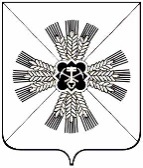 РОССИЙСКАЯ ФЕДЕРАЦИЯКЕМЕРОВСКАЯ ОБЛАСТЬПРОМЫШЛЕННОВСКИЙ МУНИЦИПАЛЬНЫЙ РАЙОНСОВЕТ НАРОДНЫХ ДЕПУТАТОВПРОМЫШЛЕННОВСКОГО МУНИЦИПАЛЬНОГО РАЙОНА6-ой созыв, 4-ое заседаниеРЕШЕНИЕот __________ № _____пгт. ПромышленнаяОб образовании районного фонда финансовой поддержки городского и сельских поселений Промышленновского муниципального района на 2019 год и на плановый период 2020 и 2021 годовВ соответствии с Законом Кемеровской области от 24.11.2005              № 134-ОЗ «О межбюджетных отношениях в Кемеровской области» (с изм.    от 30.06.2007 № 101-ОЗ, от 27.12.2007  № 171-ОЗ, от 02.07.2008 № 53-ОЗ,               от 23.09.2010 № 94-ОЗ, от 12.12.2011 № 35-ОЗ, от 26.11.2013 № 119-ОЗ,                    от 25.11.2015 № 105-ОЗ, от 28.12.2015 № 132-ОЗ, от 30.10.2017 № 88-ОЗ), Совет народных депутатов Промышленновского муниципального районаРЕШИЛ:1. Образовать районный фонд финансовой поддержки городского и сельских поселений Промышленновского муниципального района в части, формируемой за счет собственных доходов бюджета Промышленновского муниципального района на 2019 год в сумме 39947,9  тыс. рублей, на 2020 год в сумме 26719,6 тыс. рублей, на 2021 год в сумме 26719,6 тыс. рублей.2. Настоящее решение подлежит опубликованию в районной газете «Эхо» и обнародованию на официальном сайте администрации Промышленновского муниципального района.3. Контроль за исполнением настоящего решения возложить на  комиссию по вопросам бюджета, налоговой политики и финансам                    (А.С. Минаков).4. Настоящее решение вступает в силу с 01.01.2019.Председатель Совета народных депутатовПромышленновского муниципального района                           Т.П. МотрийГлаваПромышленновского муниципального района                  Д.П. Ильин